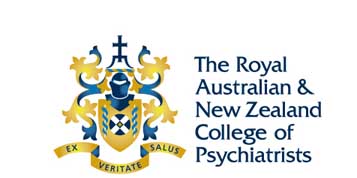 Applications must submitted to: awards@ranzcp.orgOnly complete the pages attached. Additional pages will be discarded.1. Chief investigators:2. (a) Scientific project title (maximum 90 characters including spaces):(b) Simplified project title (maximum 90 characters including spaces):3. (a) Name of administering institution:Full address:  	 	Postcode: 	(b) Department and institution where project will be carried out:4. Chief investigators:5. Clearance requirements(a)	Ethical implications of the project:(b)	Has ethics approval been sought?			YES	/ NO(c)	Has ethics approval been granted?		YES	/ NO6. Budget items:NB. The portion of costs to be allocated to administrative functions should be minimal, and travel costs must be reasonable.7. Justification of budget:7. Research support:8. Aims and significance of the project:9. Lay description (maximum 80 words):10. Background and research plan (maximum of 6 pages):10. Background and research plan (continued):10. Background and research plan (continued):10. Background and research plan (continued):10. Background and research plan (continued):10. Background and research plan (continued):11. References to the work of other scientists relevant to this project:  (do not go beyond this page).12. Publications of chief investigators for track record consideration:SurnameTitleInitialsABCDAName:Surname TitleInitialsCurrent appointment:Current work address:Phone number:Email address:BName:Surname TitleInitialsCurrent appointment:Current work address:Phone number:Email address:CName:Surname TitleInitialsCurrent appointment:Current work address:Phone number:Email address:DName:Surname TitleInitialsCurrent appointment:Current work address:Phone number:Email address:Title of projectInvestigatorsSource of funds